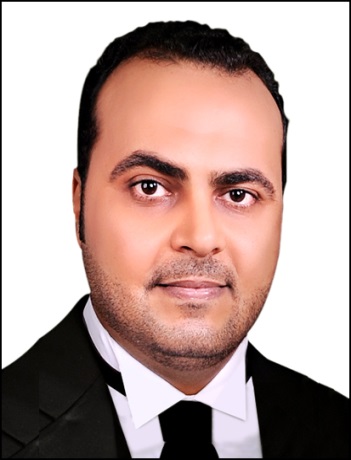 Alaa POSITION:Project ManagerPROFILE:To be a keen contributor in a progressive and dynamic environment which has tremendous potential growth and in organization, which has plenty of learning opportunities, I am seeking a challenging position to utilize my potential to use fullestCOMPUTER SKILLS:Versed in Microsoft windows, Microsoft office, internet browsing and emailMOBILE NO.C/o 0501685421EMAIL ADDRESS:Alaa.160354@2freemail.com DATE OF BIRTH14 November 1978NationalityEgyptianCIVIL STATUSMarriedLANGUAGES:English, Arabicdriving license:  From UAE, Kuwait and EgyptMemberships:Kuwait Society of Engineers, Member since: March 2006Qualifications: B.Sc. in Civil engineering, May 2000, Assiut UniversityTraining Courses Attended: Management Skills for EngineersEngineering project management skillsPreparation skills and writing technical reports - for engineersWork History	jan 2017 -  PRESENT    MODERN BUILDINGS Contracting company LLC, UAEPosition: Project ManagerClient          : H.E. Shaikh Mohammed Bin Ali Bin Rashid AlnuaimiConsultant   : Vision Engineering consultantMain Contractor: Modern Building Contracting company LLCProject         : Proposed residential building ( G+6P+H.C+15 TYP)Al nahda, Sharjah, plot 521     - Total cost  45,000,000 AEjan 2016– JAN 2017      CODE Contracting company LLC, UAEPosition: Project ManagerClient: ADNOCEnd user: Ruwais HospitalEngineering  : Hill international consultancy, UPA consultancy and     HM hospital management consultancy.Main Contractor: CODE Contracting company LLCProject         : Design and build of additional requirements at.                           Existing Ruwais hospital, Abu Dhabi.Project summary:      - Total cost  140,000,000 AED      - The project includes the construction of:    1- control Tower building (10 floors)     2- Multifunctional area for triaging and decontamination, Warehouse, Auditorium and workstations.Oct 2013– jan 2016   Spark Building Contracting LLC, UAE1.Position: Project ManagerClient: Abu Dhabi MunicipalityThe Employer  : MUSANADAEngineering  : Shaheen Engineering ConsultancyMain Contractor: Spark Building Contracting LLCProject   : Remodeling of the existing cafeteria block to be a general library at Al wathba park, Abu Dhabi.2.Position:  Construction Manager Client: ZADCO The Employer: ESNAAD (ADNOC)Engineering   : AUDING INTRAESAMain Contractor: Spark Building Contracting LLCProject             : Design and construction of ZADCO central record                                    management in ESNAAD, Mussafah3. Position: Construction Manger Client: GASCOThe Employer  : GASCOEngineering     : FOUR DIMENSIONS ConsultancyMain Contractor: Spark Building Contracting LLCProject      : Design and construction Laundry building , car parking pergola at al maha camp and steel shelters- HabshanResponsibilitiesEnsuring compliance to client requirement & standardEnsuring that project is executed as per the agreement with clientManaging various departments operating in the project from project site execution, quality assurance, safety compliance, planning & invoicing.Reporting project status to company managementDistribute labors and machines to execute all underground utilities networks and all concrete works belong to external works. Coordinate with all subcontractors and open scope of work for them accordingly. Monitoring the inspection request and following the quality and quantities with QA/QC department. Pushing the works at site according to the schedule and solving the problems. Checking the surveying works and the survey reports. Observing the productivity of the man power and making the plans for the job. Ensuring compliance to client requirement & standardSchedule the project in logical steps and budget time required to meet deadlines.Study job specifications to determine appropriate construction methods.Confer with supervisory personnel, owners, contractors, and design professionals to discuss and resolve matters such as work procedures, complaints, and construction problems.Investigate damage, accidents, or delays at construction sites, to ensure that proper procedures are being carried out.Sep 2012– Oct 2013          Emirates Future General Contracting, UAEPosition: Project ManagerResponsibilitiesProject Manager for construction and completion:Of private villa for Mr. Khalaf Khamis Al Arafati at plot no. plot no. 629 - new Al       Bahia for amount of DHS 3,750,000 (Continental Consultant Architects & Engineers).Of private villa for Mr. Rashid Saeed Al Kaabi at plot no. plot no. 109 - East 11 - Baniyas for amount of DHS 3,250,000 (Arcal Consultant Engineering(.Of private villa for Mr. Hamid Hassan Al Aidaroos at plot no. plot no. A44 -Mafraq west 5 - khalifa B for amount of DHS 3,000,000 (High Art Consultant Engineering).Of private villa for Mr. Ahmed Bakeet Al Dahiri at plot no.228 SH20 Al Shamka for amount of DHS 3,500,000 (Continental Consultant Architects & Engineers).Of private villa for Mr. Eihab Saeed Al Amoodi at plot no. plot no. 68 - Al shamkha 21for amount of DHS 3,000,000 (Patent Consultant Engineering).Aug 2007 – SEP 2012 I.C.R. Company, uaePosition: Project ManagerResponsibilitiesProject Manager of The work of Comprehensive Maintenance Services Agreement with Abu Dhabi General Services Company PJSC trading as (MUSANADA) Contract no.PD/CA/FM/MAS/RNIL/GEN-2011/11/102. For Amount of Dhs 5,000,000.Project Manager for Construction and Completion of Private 4 Villas for Saeed Mire Abdulla Khory at Plot No. 18, SW - 15, Abu Dhabi, Khalifa “A” City For Amount of Dhs 6,448,000.Project Manager of the work of general maintenance and rehabilitation to add in the Family Development General Women Union, a branch of Mushrif, For Amount of Dhs 550,452.00. {Comprehensive maintenance services in the Emirate of Abu Dhabi Convention No. (14/2010). (MUSANADA).Project Manager of The work of general maintenance and rehabilitation to add in several schools in Abu Dhabi west sector, For Amount of Dhs 2,245,355.00. Comprehensive maintenance services in the Emirate of Abu Dhabi Convention No. (14/2010). (MUSANADA).Project Manager of the work of general maintenance and rehabilitation to add in the Family Development Foundation, a branch of Abu Dhabi for Amount of Dhs 3,315,191. {Comprehensive maintenance services in the Emirate of Abu Dhabi Convention No. (14/2010).  (MUSANADA).Project Manager of the work of general maintenance and rehabilitation to add in the Abu Dhabi Sports Club, For Amount of Dhs 2,803,452. {Comprehensive maintenance services in the Emirate of Abu Dhabi Convention No. (14/2010). (MUSANADA).Project Manager of the work of general maintenance and rehabilitation to add in the Family Development Foundation, a branch of Abu Dhabi and El Buteen, For Amount of Dhs 4,992,563.00. {Comprehensive maintenance services in the Emirate of Abu Dhabi Convention No. (14/2010). (MUSANADA).Project Engineer for projects (3) Villas for MR. ATEEQ SAIF BATTEY AL QUBAISY.Location, (Abu Dhabi, west 46/2, 5A), For Amount of Dhs 8,000,000, (White Line Consultancy).  Project Engineer for projects (6) Villas for MR. MOHAMED GHAMRAN AL RUMAITHY, Location (Mohamed bin Zayed city, Z-17, NO. 4), For Amount of Dhs 13,000,000, (White line Consultancy). Project  Engineer for project (1) big Villa for MR. HASSAN AL SAYED MOUSAWI, Location (Mohamed Bin zayed city, Z-7, NO. 78), For Amount of Dhs 5,000,000, (Al Jazeera consultancy).June2005 – Aug 2007 Addira Consulting Engineering, KuwaitPosition: Resident EngineerResponsibilitiesR.E for construction of wedding hall of Jaber El Ali Co-op. society. Location (Jaber El Ali, Co-op. society headquarter Hawaly, Kuwait, For Amount of K.D. 350,000, (Addira consultancy).R.E for construction of Abdelaziz Al Ayoub [Tower] (15 FLOORS+G+B) at Messilla, Location (Messila, Block (2), Plot (85), For Amount of K.Dinar 1,400,000, (Addira consultancy).Dec 2003 –June 2005  Al RAWASY General Contracting Company, KuwaitPosition: Project EngineerResponsibilitiesProject Engineer for projects (3) Villas for MR. MOHAMED MEQBEL ASAD Location, (AL QURAIN), For Amount of K.D. 250,000, (Gulf art consultancy).As project engineer for project (2) kindergartens, Location, (Eydan Area), For Amount of K.D. 220,000, (Ministry of Education).  June 2000 – Dec 2003                    Rou’ya Consulting Engineering Office, EgyptPosition: Site EngineerResponsibilitiesSite Engineer of projects (4) schools in Girga city, Egypt, For Amount of E.P. 6,000,000.Site Engineer of projects (3) Villas in Sohag city, Egypt, For Amount of E.P. 650,000.